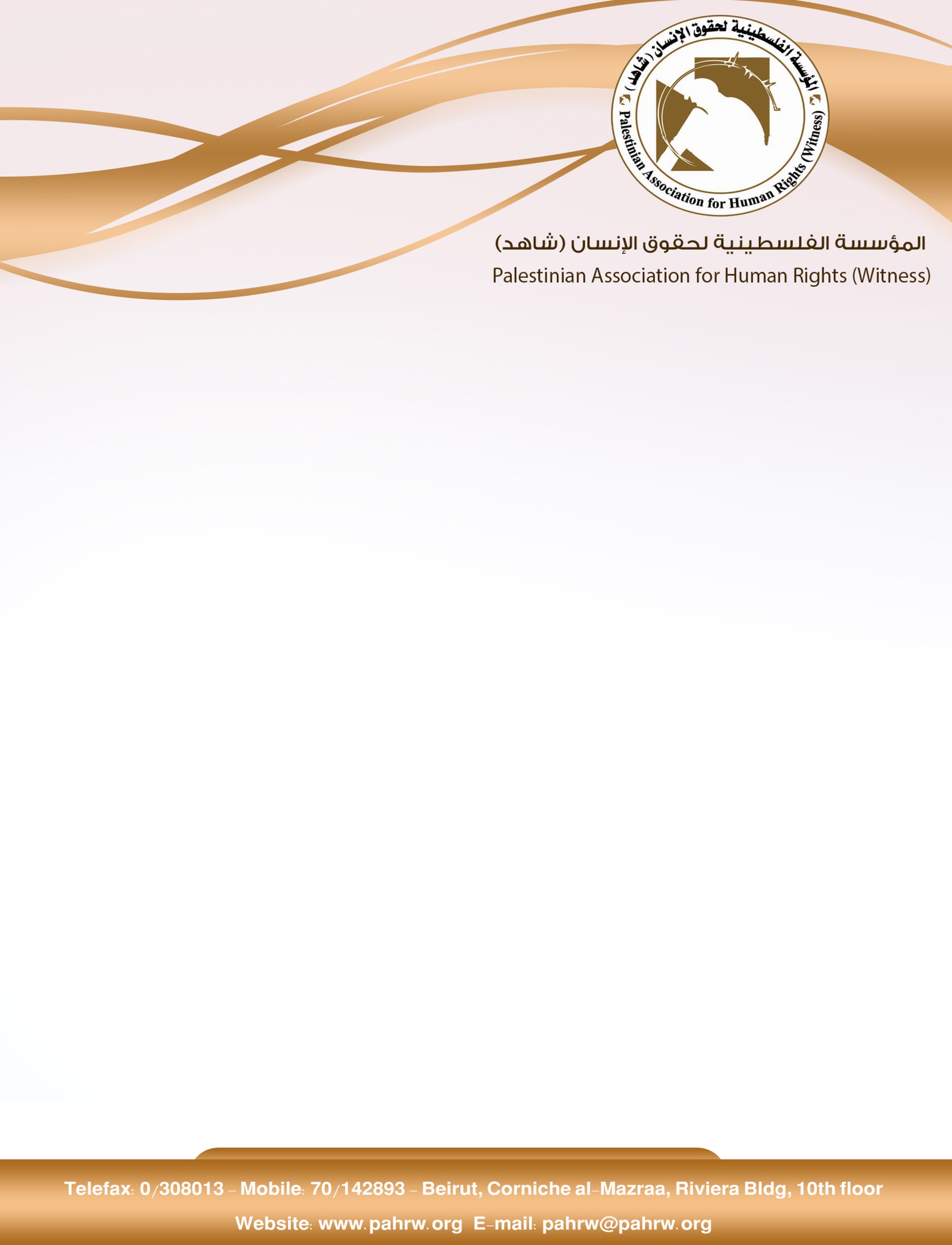 "يونيسكو": القدس محتلة ولا سيادة لـ "اسرائيل" فيهاعدالة: الاستيلاء على أراض سكان فلسطيين بالضفة هو خرق لوثيقة جنيف الرابعةمخطط استيطاني ضخم لبناء 6 الاف وحدة استيطانية حتى نهاية الشهرتقليص الكهرباء الإسرائيلية المغذية لغزة وصل لـ 55 ميغاواط  خبير اقتصادي يحظر من انهيار تام قادم الى غزةقراقع: أسيرات سجن الدامون تعرضن لاعتداءات وعقوبات قاسية خلال عيد الفطرهيئة الاسرى: 42 ألف شيكل غرامات بحق الأسرى الأشبال في عوفرسلطات الاحتلال تمنع أهالي العشرات من معتقلي قطاع غزة من الزيارة"يونيسكو": القدس محتلة ولا سيادة لـ "اسرائيل" فيهاتبنت لجنة التراث العالمي التابعة لليونسكو في دورتها الحادية والأربعين، المنعقدة حاليا بمدينة كراكوف في بولندا، قرار "بلدة القدس القديمة وأسوارها" المعدّ من الأردن وفلسطين، والمقدم من المجموعة العربية.واكد تبني القرار اعتماد 12 قرارا سابقا للمجلس التنفيذي لليونسكو، و7 قرارات سابقة للجنة التراث العالمي، وجميعها تنص على أن تعريف الوضع التاريخي القائم في القدس هو ما كان عليه تراث المدينة المقدسة قبل احتلال القدس عام 1967.وأكد القرار عدم شرعية أي تغيير أحدثه الاحتلال في بلدة القدس القديمة ومحيطها بعد احتلال القدس عام 1967 خاصة بطلان الانتهاكات والنصوص القانونية التي بنيت على ما يسمى "القانون الأساس" الذي أقره الكنيست الإسرائيلي "لتوحيد القدس كعاصمة دولة إسرائيل" عام 1980 باعتبار أن جميع هذه الإجراءات باطلة ولاغية، وأن "إسرائيل" مطالبة بإلغائها، وملزمة بالتراجع عنها حسب قرارات مجلس الأمن والأمم المتحدة، وخصوصا قرار مجلس الأمن الأخير 2334 (2016).أدان القرار بشدة الحفريات تحت القدس والمقدسات، واقتحامات المتطرفين وقوات الاحتلال للمسجد الاقصى، وتدنيس قداسة المسجد الأقصى/الحرم الشريف باعتباره مكان عبادة للمسلمين فقط،وطالب سلطات الاحتلال بتسهيل تنفيذ مشاريع الإعمار الهاشمي في المسجد الأقصى/الحرم الشريف، والسماح غير المشروط لوصول السلطة المعنية والمتمثلة بخبراء الأوقاف الأردنية من أجل المحافظة على بلدة القدس القديمة وأسوارها من الداخل والخارج، ووقف جميع مشاريع التهويد، واعادة الآثار المسروقة، وتزويد مركز التراث العالمي في "اليونسكو" بتوثيق واضح لما تمت إزالته أو تزوير تاريخه من آثار في بلدة القدس القديمة ومحيطها.وأدانت يونسكو في قرارها استمرار "إسرائيل" بمنع بعثة المراقبة، وتعيين ممثل دائم لليونسكو في شرق القدس لكتابة تقارير دورية حول حالة الحفاظ على تراث مدينة القدس وأسوارها والمخالفات التي ترتكبها سلطات الاحتلال بهذا الخصوص.(المركز الفلسطيني للاعلام، 4 تموز 2017)عدالة: الاستيلاء على أراض سكان فلسطيين بالضفة هو خرق لوثيقة جنيف الرابعةوجه مركز عدالة للمستشار القضائي للحكومة السيد أفيحاي منديلبليت, لوزير الأمن ابيغدور ليبرمان وللمدعي العام للجيش السيد شارون افيك مطالبا إياهم ان يعملوا على الغاء "شرعنة" مبان في مستوطنات اسرائيلية تم بناؤها على أراض خاصة لسكان فلسطينيين في الضفة الغربية. وكانت صحيفة هآرتس قد نشرت يوم الاحد الموافق 2.7.17 أن السيد افيحاي مندلبليت المستشار القانوني للحكومة وافق السنة الماضية على "شرعنة" وحدات سكنية في مستوطنات بُنيت على أراض فلسطينية خاصة.  (مركز عدالة، 6 تموز2017)مخطط استيطاني ضخم لبناء 6 الاف وحدة استيطانية حتى نهاية الشهركشفت مصادر في بلدية الاحتلال الصهيوني في القدس المحتلة، الأربعاء، أن المدينة ستشمل موجة بناء استيطاني ضخم هذا الشهر ستصل إلى المصادقة على بناء 6 آلاف وحدة.ونقلت صحيفة "إسرائيل اليوم" عن نائب رئيس بلدية القدس "مئير ترجمان" قوله: إن رئيس الوزراء بنيامين نتنياهو أوفى بوعده، وسمح بالسير قدماً في مخططات البناء الاستيطاني في المدينة.وأكد ترجمان أن البلدية تنوي المصادقة على بناء 6 آلاف وحدة حتى نهاية الشهر الحالي.فيما صادقت البلدية الصهيونية في القدس على بناء 200 وحدة استيطانية بالمستوطنات المحيطة بالمدينة المحتلة.بينما ذكرت القناة "السابعة" العبرية أن لجنة التخطيط والبناء ستصادق قريباً على بناء حوالي ألف وحدة استيطانية في القدس.(المركز الفلسطيني للإعلام، 5 تموز 2017)تقليص الكهرباء الإسرائيلية المغذية لغزة وصل لـ 55 ميغاواطأكدت سلطة الطاقة أن تقليص الاحتلال لخطوط الكهرباء المغذية لقطاع غزة وصل فعليًا إلى 55 ميغاواط.وأوضحت السلطة أن تقليص الكهرباء يزيد من الأعباء ومعاناة المواطنين في قطاع غزة في ظل الأجواء الصيفية الحارة الحالية.وبينت أن إنتاجية محطة التوليد مع استخدام الوقود المصري تصل حالياً إلى 70 ميجاواط، مشيرة إلى أن المتوفر من جميع المصادر لا يتعدى 140 ميجاواط "وهي لا تغطي الحد الأدنى من احتياجات القطاع التي تتجاوز 500 ميجاواط في هذه الظروف".وناشدت سلطة الطاقة كافة الجهات المسؤولة والجهات الدولية بضرورة التحرك العاجل لوقف هذه الإجراءات التعسفية التي تعمّق من أزمة الكهرباء في غزة.(الوكالة الوطنية للاعلام، 6تموز)2017  خبير اقتصادي يحظر من انهيار تام قادم الى غزةحظر الخبير الاقتصادي ومدير العلاقات العامة والاعلام في غرفة التجارة والصناعة بغزة ماهر الطباع، من انهيار تام قادم الى قطاع غزة. وقال ان كافة المؤشرات الاقتصادية الصادرة عن مؤسسات دولية ومحلية تحذر من الانهيار القادم للقطاع، وأوضح الطباع ان حركة معبر كرم ابو سالم التجاري الوحيد شهدت تراجعا خلال العام الجاري عن سابقه، ولفت الى انه ورغم ارتفاع نسبة الصادرات الا انها لم ترق المطلوب، وفيما يتعلق باعادة اعمار غزة قال ان العملية تشهد بطئا شديدا، واشار الى ان الذين لا زالوا نازحين دون ماوى جراء العدوان هم نحو 33 الف نازح. (غزة بوست، 6 تموز 2017)قراقع: أسيرات سجن الدامون تعرضن لاعتداءات وعقوبات قاسية خلال عيد الفطرقال عيسى قراقع رئيس هيئة شؤون الاسرى والمحررين ان اسيرات سجن الدامون 23 اسيرة لم يفرحن بعيد الفطر السعيد بسبب اقتحام قوات قمعية للسجن والاعتداء على الاسيرات بالضرب، وفرض جملة من العقوبات بحق الاسيرات ومنها عزل الاسيريتين شيرين العيساوي ودلال ابو الهوى من القدس ونقلهن الى عزل سجن الجلمة، وعزل الاسيرة الادارية صباح فرعون واماني الحشيم.
وقال قراقع ان القوات المقتحمة قامت بإغلاق الغرف على الاسيرات لمدة 3 ايام وبعدها سمحوا لهن بساعتين خروج الى الساحة.
وحسب محامية هيئة الاسرى حنان الخطيب التي زارت الاسيرات قالت ان إدارة السجن قامت بمصادرة اغراض الاسيرات ومعاقبة كل اسيرة بمنع زيارات الاهل ومنع شراء الكنتين وفرض غرامات مالية تصل الى 700 شيقل.
وحسب المحامية الخطيب انه يوم3/7/2017 عادت الاوضاع كما كانت عليه من قبل وإعادة الاسيرات من العزل باستثناء الاسيرة شيرين العيساوي المعزولة في مكان غير معروف ، ولكن بقيت عقوبات الغرامات ومنع الزيارات وشراء الكنتين مستمرة.
تصريحات قراقع جاءت خلال زيارته لأصغر طفلة فلسطينية تقبع في سجون الاحتلال وهي ملاك محمد يوسف الغليظ 14 سنة سكان مخيم الجلزون التي اعتقلت يوم 20/5/2017 ولا تزال موقوفة في سجن الشارون.
وقد رافق قراقع في زيارته وفد من هيئة الاسرى والاسرى المحررين حيث التقى الوفد مع والد ووالدة الاسيرة ملاك وأقربائها.
وكانت الاسيرة القاصر ملاك الغليظ قد اعتقلت عن حاجز قلنديا العسكري ساعة الظهر بعد ان هجم عليها الجنود وقاموا برشها بغاز الفلفل فوقعت على الارض ، وتم احتجازها عدة ساعات على الحاجز داخل كونتينر حقق معها تحقيق ميداني ما يزيد عن 4 ساعات قبل نقلها الى سجن الشارون.
والاسيرة ملاك في رسالتها عبر المحامية هبة مصالحة اشتكت من المعاملة السيئة خلال نقلها في سيارة البوسطة الى المحاكم من قبل قوات النحشون، اضافة الى سوء الوضع في غرفة الانتظار في قاعة المحكمة.
ويذكر ان عدد الاسيرات الاجمالي 56 اسيرة فلسطينية يقبعن في سجني الدامون والشارون.(هيئة شؤون الاسرى والمحررين، 5 تموز)2017هيئة الاسرى: 42 ألف شيكل غرامات بحق الأسرى الأشبال في عوفرإسنكرت هيئة شؤون الأسرى والمحررين، اليوم الخميس، إستمرار القرصنة الإسرائيلي لأموال العائلات الفلسطينية، من خلال سياسة فرض الغرامات العشوائية، التي أصبحت نهجا ثابتا يعتمدها القضاء الإسرائيلي الموجه بحق كافة الأسرى الفلسطينيين.
وفي هذا السياق كشفت الهيئة أن مجموع الغرامات التي فُرضت على الأسرى الأطفال دون سن 18 عاما، في سجن عوفر الإسرائيلي فقط خلال شهر أيار المنصرم، قد وصلت إلى أكثر من 42 ألف شيكل، حيث هناك إرتفاع مستمر بالقيمة الإجمالية للغرامات، حيث كانت الشهر الماضي على سبيل المثال 38 الف شيقل.
وأوضحت الهيئة، أنه تم إدخال 35 أسيراً قاصراً إلى قسم الأشبال في سجن "عوفر" خلال الشهر الماضي، 18 منهم اعتقلوا من المنازل، و30 من الطرق، و11 على الحواجز العسكرية، و1 تم اعتقاله بعد الاستدعاء، و 2 لعدم حيازتهم تصاريح عمل.
وأكدت الهيئة ان كافة المعتقلين القصر تعرضوا لأشكال مختلفة من التعذيب، خصوصا الترهيب اللا أخلاقي واللا إنساني الذي يتعرضون له خلال الإعتقال، والإقتياد لمراكز التوقيف ومعسكرات الجيس والمستوطنات.
وأشارت الهيئة إلى أن هذه الغرامات توضع في موازنة جيش الاحتلال وإدارة السجون لزيادة عتادها وأسلحتها القمعية للانتقام من الأسرى واستهدافهم بشكل أكبر.(هيئة شؤون الاسرى والمحررين- 6تموز 2017)سلطات الاحتلال تمنع أهالي العشرات من معتقلي قطاع غزة من الزيارةتواصل سلطات الاحتلال الإسرائيلي، انتهاكاتها الجسيمة والمنظمة لقواعد القانون الدولي الإنساني والقانون الدولي لحقوق الإنسان، الناظمة لحقوق المعتقلين في السجون ومراكز الاحتجاز، حيث أقدمت تلك السلطات على منع العشرات من أهالي معتقلي قطاع غزة من الزيارة، بشكل جماعي في تصعيد لانتهاكاتها الجسيمة بحقهم، دون أي اكتراث بالآثار الإنسانية بالغة الخطورة عليهم وعلى أسرهم ولاسيما الأطفال منهم. كما يُمثل هذا الانتهاك تحللاً من التزاماتها بموجب اتفاق إنهاء الإضراب عن الطعام الذي خاضه المعتقلون الفلسطينيون بتاريخ 17 نيسان 2017.وبحسب تحقيقات مركز الميزان لحقوق الإنسان، فقد أبلغت سلطات الاحتلال، اللجنة الدولية للصليب الأحمر يوم الخميس الموافق 29/6/2017، قرارها بمنع أهالي معتقلي حركة حماس (من سكان قطاع غزة) من الزيارة، والذين يًقدر عددهم بحوالي (113) معتقل، دون تحديد مدة المنع أو أسبابه.(مركز الميزان لحقوق الانسان، 2 تموز 2017)